Publicado en Barcelona el 13/11/2023 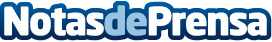 5as Jornadas Salud y Deporte: hábitos de vida saludable, deporte y alimentaciónEl pasado jueves 9 de noviembre 2023 se celebraron las 5as Jornadas Salud y Deporte - hábitos de vida saludable, deporte y alimentación. Un evento exclusivo, con la participación de alumnos de la escuela ordinaria, Institut Front Marítim y alumnos de las escuelas de educación especial, ACIDH y NEN DÉU. Àlex Roca, Marcela Ferrari, Laura Torres y Laia Rojo, dieron soporte a las jornadas organizadas por la Associació Esportiva Nacho JuncosaDatos de contacto:MaiteAssociació Esportiva Nacho Juncosa645517132Nota de prensa publicada en: https://www.notasdeprensa.es/5as-jornadas-salud-y-deporte-habitos-de-vida Categorias: Nutrición Sociedad Eventos Solidaridad y cooperación Otros deportes Ocio para niños http://www.notasdeprensa.es